Publicado en  el 09/12/2016 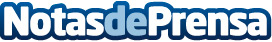 Los principales lugares que se deben visitar en ValenciaValencia es una de las principales ciudades de España, y es por ese motivo que tienen muchos lugares por ver. Turismo, cultura y ocio se suman para ofrecer a todos sus visitantes unos lugares maravillososDatos de contacto:Nota de prensa publicada en: https://www.notasdeprensa.es/los-principales-lugares-que-se-deben-visitar Categorias: Nacional Viaje Valencia Turismo http://www.notasdeprensa.es